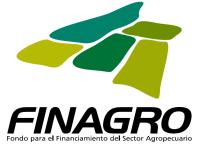 FECHA:	Bogotá D.C., 31 de octubre de 2014PARA:	INTERMEDIARIOS FINANCIEROSASUNTO:	MODIFICACION MANUAL DE SERVICIOSPor medio de la presente Circular Reglamentaria se efectúan las siguientes modificaciones al Manual de Servicios de FINAGRO:CAPITULO – VII COMPROMISOS, SEGUIMIENTO Y CONTROL Y PROCESO INVESTIGATIVO Y DE CONTROLSe modifica la página 10 con el propósito de indicar la forma en la que los intermediarios financieros deben realizar el control de inversión obligatorio en créditos otorgados por los Programas Especiales de Fomento y Desarrollo Agropecuario Crédito Asociativo con Integrador y con Encadenador. Se modifica en la página 11 lo relacionado con la obligación que tiene el intermediario financiero de efectuar el control de inversión. En la página 12 se establecen los criterios sobre cubrimiento y procedimiento para realizar el control de inversión. Como ya es habitual, se envía el Capítulo VII en su totalidad y no sólo las páginas que sufrieron cambios.Cualquier consulta sobre el particular será atendida por la Vicepresidencia de Desarrollo Rural y la Gerencia Comercial.Cordial saludo,ANDRÉS PARIAS GARZÓNRepresentante Legal-Secretario GeneralPágina 1 de 1CIRCULARP - 33 DE 2014